(Ф 21.01 – 03)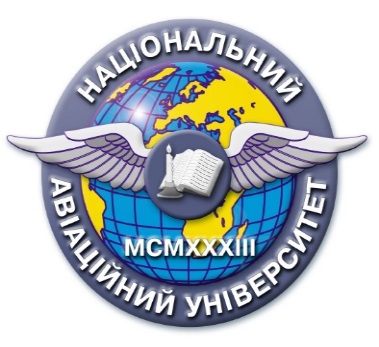 Силабус навчальної дисципліни«АНТИКОРУПЦІЙНА ДІЯЛЬНІСТЬ ПРАВООХОРОННИХ ОРГАНІВ»Освітньо-професійної програми «Правоохоронна діяльність»Галузь знань: 26  «Цивільна безпека»Спеціальність:  262 «Правоохоронна діяльність»Силабус навчальної дисципліни«АНТИКОРУПЦІЙНА ДІЯЛЬНІСТЬ ПРАВООХОРОННИХ ОРГАНІВ»Освітньо-професійної програми «Правоохоронна діяльність»Галузь знань: 26  «Цивільна безпека»Спеціальність:  262 «Правоохоронна діяльність»Рівень вищої освітиПерший (бакалаврський)Перший (бакалаврський)Статус дисципліниНавчальна дисципліна вибіркового компонента ОПНавчальна дисципліна вибіркового компонента ОПКурсТретійТретійСеместрВеснянийВеснянийОбсяг дисципліни, кредити ЄКТС/години4 кредити / 120 годин 4 кредити / 120 годин Мова викладанняукраїнськаукраїнськаЩо буде вивчатися (предмет вивчення)Дана навчальна дисципліна є теоретичною та практичною основою сукупності знань та вмінь, що формують профіль фахівця в галузі цивільна безпека в частині антикорупційної діяльності правоохоронних органів. Дана навчальна дисципліна є теоретичною та практичною основою сукупності знань та вмінь, що формують профіль фахівця в галузі цивільна безпека в частині антикорупційної діяльності правоохоронних органів. Чому це цікаво/треба вивчати (мета)Метою викладання дисципліни «Антикорупційна діяльність правоохоронних органів» є досягнення бажаного майбутнього результату професійної діяльності по використанню  основних засобів, прийомів та методів протидії корупційним правопорушенням, відстоюванню власних  поглядів; поглиблення теоретичних знань з особливостей розгляду справ, пов’язаних із корупційними правопорушеннями відповідно до міжнародних стандартів; розвинути практичні навички для вирішення проблемних ситуацій, які виникають під час розгляду справ, пов’язаних із корупційними правопорушеннями.Метою викладання дисципліни «Антикорупційна діяльність правоохоронних органів» є досягнення бажаного майбутнього результату професійної діяльності по використанню  основних засобів, прийомів та методів протидії корупційним правопорушенням, відстоюванню власних  поглядів; поглиблення теоретичних знань з особливостей розгляду справ, пов’язаних із корупційними правопорушеннями відповідно до міжнародних стандартів; розвинути практичні навички для вирішення проблемних ситуацій, які виникають під час розгляду справ, пов’язаних із корупційними правопорушеннями.Чому можна навчитися (результати навчання)В результаті вивчення навчальної дисципліни майбутні фахівці в галузі права повинні:- Виокремлювати юридично значущі факти і формувати обґрунтовані правові висновки.  - Знати і розуміти сучасні правові доктрини, цінності та принципи функціонування національної правової системи.  - Знати і розуміти відповідні вимоги законодавства, грамотно оформлювати процесуальні документи, що використовуються під час провадження у справах про адміністративні правопорушення, здійснювати превентивні та примусові поліцейські заходи, а також кваліфікацію адміністративних та кримінальних правопорушень.В результаті вивчення навчальної дисципліни майбутні фахівці в галузі права повинні:- Виокремлювати юридично значущі факти і формувати обґрунтовані правові висновки.  - Знати і розуміти сучасні правові доктрини, цінності та принципи функціонування національної правової системи.  - Знати і розуміти відповідні вимоги законодавства, грамотно оформлювати процесуальні документи, що використовуються під час провадження у справах про адміністративні правопорушення, здійснювати превентивні та примусові поліцейські заходи, а також кваліфікацію адміністративних та кримінальних правопорушень.Як можна користуватися набутими знаннями і уміннями (компетентності)У результаті вивчення навчальної дисципліни студент повинен набути наступні компетентності:- Здатність застосовувати знання у практичних ситуаціях.- Здатність приймати обґрунтовані рішення.  - Здатність професійно оперувати категоріально-понятійним апаратом права і правоохоронної діяльності.  - Здатність до критичного та системного аналізу правових явищ і застосування набутих знань та навичок у професійній діяльності.  - Здатність самостійно збирати та критично опрацьовувати, аналізувати та узагальнювати правову інформацію з різних джерел. - Здатність аналізувати та систематизувати одержані результати, формулювати аргументовані висновки та рекомендації.- Здатність ефективно застосовувати сучасні техніку і технології захисту людини, матеріальних цінностей і суспільних відносин від проявів криміногенної обстановки та обґрунтовувати вибір засобів та систем захисту людини і суспільних відносин.У результаті вивчення навчальної дисципліни студент повинен набути наступні компетентності:- Здатність застосовувати знання у практичних ситуаціях.- Здатність приймати обґрунтовані рішення.  - Здатність професійно оперувати категоріально-понятійним апаратом права і правоохоронної діяльності.  - Здатність до критичного та системного аналізу правових явищ і застосування набутих знань та навичок у професійній діяльності.  - Здатність самостійно збирати та критично опрацьовувати, аналізувати та узагальнювати правову інформацію з різних джерел. - Здатність аналізувати та систематизувати одержані результати, формулювати аргументовані висновки та рекомендації.- Здатність ефективно застосовувати сучасні техніку і технології захисту людини, матеріальних цінностей і суспільних відносин від проявів криміногенної обстановки та обґрунтовувати вибір засобів та систем захисту людини і суспільних відносин.Навчальна логістикаЗміст дисципліни: 1. Корупція як соціальне явище: поняття та зміст.2. Правова основа та принципи протидії корупційним злочинам в Україні.  3. Суб’єкти протидії корупційним злочинам в Україні. 4. Кримінальна відповідальність за корупційні кримінальні правопорушення.Види занять: лекції, практичні заняттяМетоди навчання: інноваційні методики, навчальна дискусія, мозковий штурм, рольова гра.Форми навчання: очна,  дистанційнаЗміст дисципліни: 1. Корупція як соціальне явище: поняття та зміст.2. Правова основа та принципи протидії корупційним злочинам в Україні.  3. Суб’єкти протидії корупційним злочинам в Україні. 4. Кримінальна відповідальність за корупційні кримінальні правопорушення.Види занять: лекції, практичні заняттяМетоди навчання: інноваційні методики, навчальна дискусія, мозковий штурм, рольова гра.Форми навчання: очна,  дистанційнаПререквізитиТеорія держави і права, Кримінальне право, Організація судових і правоохоронних органів, Кримінологія, Основи діяльності Національної поліції України, Конституційні засади діяльності правоохоронних органів України, Адміністративна діяльність правоохоронних органівТеорія держави і права, Кримінальне право, Організація судових і правоохоронних органів, Кримінологія, Основи діяльності Національної поліції України, Конституційні засади діяльності правоохоронних органів України, Адміністративна діяльність правоохоронних органівПореквізитиТеорія доказів в кримінальному провадженні, Криміналістика, Практика Європейського суду з прав людини, Актуальні проблеми кримінального права.Теорія доказів в кримінальному провадженні, Криміналістика, Практика Європейського суду з прав людини, Актуальні проблеми кримінального права.Інформаційне забезпеченняз репозитарію та фонду НТБ НАУНавчальна та наукова література:1. Державна антикорупційна політика і запобігання та протидія корупції на публічній службі в органах державної влади і органах місцевого самоврядування : монографія / авт. кол.: В. В. Василевич, Т. Е. Василевська, В. Ф. Нестерович та ін. ; за ред.: Ю. В. Ковбасюка, В.Л. Федоренка. Київ: Ліра-К, 2016. 524 с.2. Науково-практичний коментар Закону України «Про запобігання корупції» Станом на 5 верес-ня 2017 року. [текст] практ. посіб. / За заг. ред. Пєткова С.В. К. : «Центр учбової літератури», 2017. 512 с.3. Савченко А. В. Корупційні злочини (кримінально-правова характеристика) : навч. посібник. Нац. акад. внутр. справ. Київ : Центр учбов. л-ри, 2016. 168 с.Навчальна та наукова література:1. Державна антикорупційна політика і запобігання та протидія корупції на публічній службі в органах державної влади і органах місцевого самоврядування : монографія / авт. кол.: В. В. Василевич, Т. Е. Василевська, В. Ф. Нестерович та ін. ; за ред.: Ю. В. Ковбасюка, В.Л. Федоренка. Київ: Ліра-К, 2016. 524 с.2. Науково-практичний коментар Закону України «Про запобігання корупції» Станом на 5 верес-ня 2017 року. [текст] практ. посіб. / За заг. ред. Пєткова С.В. К. : «Центр учбової літератури», 2017. 512 с.3. Савченко А. В. Корупційні злочини (кримінально-правова характеристика) : навч. посібник. Нац. акад. внутр. справ. Київ : Центр учбов. л-ри, 2016. 168 с.Локація та матеріально-технічне забезпеченняАудиторія практичного навчанняАудиторія практичного навчанняСеместровий контроль, екзаменаційна методикаДиференційований залік, тестуванняДиференційований залік, тестуванняКафедракримінального права і процесукримінального права і процесуФакультетюридичний юридичний Викладач(і)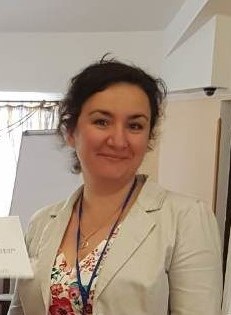 ПІБ ЛИСЬКО ТЕТЯНА ДАВИДІВНАПосада: доцент кафедри Вчений ступінь: к.ю.н.Профайл викладача: http://www.law.nau.edu.ua/uk/caphedras/chair2/3279-lysko-tdТел.: 044 406 70 15E-mail: tetiana.lysko@npp.nau.edu.uaРобоче місце: 1-448Оригінальність навчальної дисципліниАвторський курсАвторський курсЛінк на дисциплінуВ розробціВ розробці